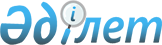 Шиелі аудандық мәслихатының 2022 жылғы 26 желтоқсандағы "Бәйгеқұм ауылдық округінің 2023-2025 жылдарға арналған бюджеті туралы" № 34/13 шешіміне өзгерістер енгізу туралы
					
			Мерзімі біткен
			
			
		
					Қызылорда облысы Шиелі аудандық мәслихатының 2023 жылғы 16 мамырдағы № 3/37 шешімі. Мерзімі біткендіктен қолданыс тоқтатылды
      Шиелі аудандық мәслихаты ШЕШТІ:
      1. Шиелі аудандық мәслихатының "Бәйгеқұм ауылдық округінің 2023-2025 жылдарға арналған бюджеті туралы" 2022 жылғы 26 желтоқсандағы № 34/13 шешіміне мынадай өзгерістер енгізілсін:
      1-тармақ жаңа редакцияда жазылсын:
      "1. Бәйгеқұм ауылдық округінің 2023-2025 жылдарға арналған бюджеті 1, 2 және 3-қосымшаларға сәйкес, оның ішінде 2023 жылға мынадай көлемдерде бекітілсін:
      1) кірістер – 139 534 мың теңге, оның ішінде:
      салықтық түсімдер – 2 946 мың теңге;
      трансферттік түсімдер – 136 588 мың теңге;
      2) шығындар – 141 108,2 мың теңге;
      3) таза бюджеттік кредиттеу - 0;
      бюджеттік кредиттер - 0;
      бюджеттік кредиттерді өтеу - 0;
      4) қаржы активтерімен операциялар бойынша сальдо - 0;
      қаржы активтерін сатып алу - 0;
      мемлекеттің қаржы активтерін сатудан түсетін түсімдер - 0;
      5) бюджет тапшылығы (профициті) – -1 574,2 мың теңге;
      6) бюджет тапшылығын қаржыландыру (профицитін пайдалану) – 1 574,2 мың теңге;
      қарыздар түсімі - 0;
      қарыздарды өтеу - 0;
      бюджет қаражаттарының пайдаланылатын қалдықтары – 1 574,2 мың теңге.";
      көрсетілген шешімнің 1-қосымшасы осы шешімнің қосымшасына сәйкес жаңа редакцияда жазылсын.
      2. Осы шешім 2023 жылғы 1 қаңтардан бастап қолданысқа енгізіледі. Бәйгеқұм ауылдық округінің 2023 жылға арналған бюджеті
					© 2012. Қазақстан Республикасы Әділет министрлігінің «Қазақстан Республикасының Заңнама және құқықтық ақпарат институты» ШЖҚ РМК
				
      Шиелі аудандық мәслихат төрағасы 

А. Жандарбеков
Шиелі аудандық мәслихатының
2023 жылғы 16 мамырдағы
№ 3/37 шешіміне қосымшаШиелі аудандық мәслихатының
2022 жылғы 26 желтоқсандағы
№ 34/13 шешіміне 1-қосымша
Санаты 
Санаты 
Санаты 
Санаты 
Санаты 
Сомасы, мың теңге
Сыныбы
Сыныбы
Сыныбы
Сыныбы
Сомасы, мың теңге
 Кіші сыныбы
 Кіші сыныбы
 Кіші сыныбы
Сомасы, мың теңге
Атауы
Атауы
Сомасы, мың теңге
1. Кірістер
1. Кірістер
139 534
1
Салықтық түсімдер
Салықтық түсімдер
2 946
01
Табыс салығы
Табыс салығы
52
2
Жеке табыс салығы
Жеке табыс салығы
52
04
Меншiкке салынатын салықтар
Меншiкке салынатын салықтар
2 894
1
Мүлiкке салынатын салықтар
Мүлiкке салынатын салықтар
194
4
Көлiк құралдарына салынатын салық
Көлiк құралдарына салынатын салық
2 700
4
Трансферттік түсімдер
Трансферттік түсімдер
136 588
02
Мемлекеттiк басқарудың жоғары тұрған органдарынан түсетiн трансферттер
Мемлекеттiк басқарудың жоғары тұрған органдарынан түсетiн трансферттер
136 588
3
Ауданның (облыстық маңызы бар қаланың) бюджетінен трансферттер
Ауданның (облыстық маңызы бар қаланың) бюджетінен трансферттер
136 588
Фнкционалдық топ 
Фнкционалдық топ 
Фнкционалдық топ 
Фнкционалдық топ 
Фнкционалдық топ 
Сомасы, мың теңге
Функционалдық кіші топ 
Функционалдық кіші топ 
Функционалдық кіші топ 
Функционалдық кіші топ 
Сомасы, мың теңге
Бюджеттік бағдарламалардың әкімшісі 
Бюджеттік бағдарламалардың әкімшісі 
Бюджеттік бағдарламалардың әкімшісі 
Сомасы, мың теңге
Бюджеттік бағдарламалар (кіші бағдарламалар)
Бюджеттік бағдарламалар (кіші бағдарламалар)
Сомасы, мың теңге
Атауы
Сомасы, мың теңге
2. Шығындар
141 108,2
01
Жалпы сипаттағы мемлекеттiк қызметтер
40 323
1
Мемлекеттiк басқарудың жалпы функцияларын орындайтын өкiлдi, атқарушы және басқа органдар
40 323
124
Аудандық маңызы бар қала, ауыл, кент, ауылдық округ әкімінің аппараты
40 323
001
Аудандық маңызы бар қала, ауыл, кент, ауылдық округ әкімінің қызметін қамтамасыз ету жөніндегі қызметтер
39 423
022
Мемлекеттік органның күрделі шығындары
900
07
Тұрғын үй-коммуналдық шаруашылық
5 431,9
3
Елді-мекендерді көркейту
5 431,9
124
Аудандық маңызы бар қала, ауыл, кент, ауылдық округ әкімінің аппараты
5 431,9
008
Елді мекендерде көшелерді жарықтандыру
1 532
009
Елді мекендердің санитариясын қамтамасыз ету
10
011
Елді мекендерді абаттандыру мен көгалдандыру
3 889,9
08
Мәдениет, спорт, туризм және ақпараттық кеңістiк
36 179
1
Мәдениет саласындағы қызмет
36 179
124
Аудандық маңызы бар қала, ауыл, кент, ауылдық округ әкімінің аппараты
36 179
006
Жергілікті деңгейде мәдени-демалыс жұмысын қолдау
36 179
12
Көлік және коммуникациялар
10
1
Автомобиль көлігі
10
124
Аудандық маңызы бар қала, ауыл, кент, ауылдық округ әкімінің аппараты
10
045
Аудандық маңызы бар қалаларда,ауылдарда, кенттерде, ауылдық округтерде автомобиль жолдарын күрделі және орташа жөндеу
10
13
Басқалар
59 164
9
Басқалар
59 164
124
Аудандық маңызы бар қала, ауыл, кент, ауылдық округ әкімінің аппараты
59 164
057
"Ауыл-Ел бесігі" жобасы шеңберінде ауылдық елді мекендердегі әлеуметтік және инженерлік инфрақұрылым бойынша іс-шараларды іске асыру
59 164
15
Трансферттер
0,3
1
Трансферттер
0,3
124
Аудандық маңызы бар қала, ауыл, кент, ауылдық округ әкімінің аппараты
0,3
048
Пайдаланылмаған (толық пайдаланылмаған) нысаналы трансферттерді қайтару)
0,3
3. Таза бюджеттік кредит беру
0
4. Қаржы активтерімен жасалатын операциялар бойынша сальдо
0
5. Бюджет тапшылығы (профициті)
-1 574,2
6. Бюджет тапшылығын қаржыландыру (профицитті пайдалану)
1 574,2
8
Бюджет қаражатының пайдаланылатын қалдықтары
1 574,2
01
Бюджет қаражатының қалдықтары
1 574,2
1
Бюджет қаражатының бос қалдықтары
1 574,2
001
Бюджет қаражатының бос қалдықтары
1 574,2